КОМИТЕТ ТУЛЬСКОЙ ОБЛАСТИ ПО СПОРТУ Государственное профессиональное образовательное учреждение «УЧИЛИЩЕ (КОЛЛЕДЖ) ОЛИМПИЙСКОГО РЕЗЕРВА ТУЛЬСКОЙ ОБЛАСТИ»Экзаменационные требованиявступительных испытаний по общейфизической подготовке на очную форму обучения и по интеллектуальномуиспытанию – тестирование -  на заочную форму обучения 2018-19 учебный год                                 Разработчики и оформители преподаватели ГПОУ «УОРТО»                                 Архипов А.В., Выставкин А.А.,                                                                         Калашникова Ж.В.,  Крупский К.А.,                                 Сидоров Ю.Ю., Ласинский С.В., Фатеева Г.В., Тарновская Н.В.,                                Трофимова Е.В.Новомосковск - 2018Пояснительная запискаЭкзаменационные требования вступительных испытаний в 2018 году включают два вида испытаний – физическое, психологическое. Помимо, этого абитуриент может претендовать на получение дополнительных баллов при подаче соответствующих документов – свидетельств ГТО и протоколов соревнований текущего спортивного сезона, за аттестат с отличием и участие в волонтёрском движении.Вступительные испытания физической направленности включает пять нормативов по общей физической подготовке, несмотря на вид спорта одинаковые для всех абитуриентов и состоит из: Прыжок в длину с места - 100 балловКросс 1000 метров – 100 балловПодтягивания или отжимания – 100 балловБег 100 метров – 100 балловПлавание 50 метров в/с – 100 балловИспытания проводятся согласно составленному расписанию. Порядок сдачи вступительных испытаний определяется приёмной комиссией. За каждое испытание в соответствии с показанным результатом выставляются баллы по прилагаемым таблицам. В случае если показанный результат находится выше или ниже табличного, то абитуриенту выставляется соответственно максимально высший или низший балл по таблице. Баллы, полученные в каждом виде испытаний, суммируются. Максимальное количество баллов, которое может получить абитуриент за все нормативы, общей физической подготовки равно 500. Испытания проводятся в несколько дней.  Для психологического тестирования абитуриентов за основу взяты общепризнанные методики, рекомендуемые для проведения профессионального отбора и применяемые в педагогической практике. Эти методики рекомендовано использовать для проведения профессионально-адаптационного консультирования, которое проводится с целью ознакомления студентов и их родителей с возможными трудностями профессиональной адаптации в избранной профессии. Вступительные испытания проводится в один этап в форме психологического тестирования. Абитуриенты знакомятся с правилами приемных испытаний в форме психологического тестирования. Заранее названия проводимых тестов не сообщаются. Вступительные испытания проводятся в отдельной аудитории, которая подготовлена к обработке результатов вступительных испытаний и оснащена необходимым оборудованием. Количество абитуриентов, одновременно принимающих участие в испытании не более 20 человек.  Для выполнения задания каждому абитуриенту выдается бланк для ответов и папка, в которой находятся тесты.  Время выполнения теста 135 минут. В случае необходимости, по заявлению абитуриента, может быть произведена замена бланка ответного листа, при этом испорченный лист изымается и уничтожается, однако время на выполнение задания не увеличивается, о чем абитуриент предупреждается заранее.  Психологическое тестирование состоит из 4 блоков различной направленности, за каждый блок абитуриент может максимум получить по 10 баллов, максимально соответственно 40 баллов. 	          Для интеллектуального испытания  абитуриентов используется метод тестирования. Тест проводится с целью оценки уровня соответствующей грамотности абитуриентов и решает следующие задачи: проверка знаний и умений, систематизация и обобщение ранее усвоенных знаний и умений, формирование умений и навыков самоконтроля. Вступительные испытания проводится в один этап в форме тестирования. Абитуриенты знакомятся с правилами приемных испытаний в форме интеллектуального тестирования. Заранее названия проводимых тестов не сообщаются. Вступительные испытания проводятся в отдельной аудитории, которая подготовлена к обработке результатов вступительных испытаний и оснащена необходимым оборудованием. Количество абитуриентов, одновременно принимающих участие в испытании не более 20 человек.  Для выполнения задания каждому абитуриенту выдается бланк для ответов и папка, в которой находятся тесты.  Время выполнения теста 90 минут. В случае необходимости, по заявлению абитуриента, может быть произведена замена бланка ответного листа, при этом испорченный лист изымается и уничтожается, однако время на выполнение задания не увеличивается, о чем абитуриент предупреждается заранее.  Максимальное количество баллов  в интеллектуальном тестировании составляет 100 баллов.  Условия выполнения видов испытанийКросс 1000 м. выполняется с высокого старта на беговой дорожке. Результат фиксируется с помощью секундомера с точностью до 0,1 секунды.ОФП  Кросс – 1000метров (мин., сек.)Прыжок в длину с места. Выполняется двумя ногами от стартовой линии с махом рук. Исполняются три попытки. Длина прыжка измеряется в сантиметрах от стартовой линии до ближнего касания пятками ног или любой частью тела. В зачет идет лучшая из попыток.ОФП  Прыжок в длину с места (см.)Подтягивание на перекладине. Абитуриент с помощью экзаменатора принимает положение виса хватом сверху. Необходимо подтянуться непрерывным движением так, чтобы подбородок оказался над перекладиной. Опуститься в вис. Самостоятельно остановить раскачивание и зафиксировать в видимое положение виса. Не допускается сгибать руки поочередно, делать рывки ногами или туловищем, отпускать хват, останавливаться при выполнении очередного подтягивания. Пауза между повторениями не должна превышать 3 секунды.ОФП Подтягивание на перекладине из виса - юноши и подтягивание на перекладине 80см из положения, лёжа – девушки (кол-во раз)	Сгибание-разгибание рук из положения упор лежа. Исходное положение упор лежа. Сгибание-разгибание рук до угла 90° в локтевом суставе. Разгибание фиксируется в момент полного выпрямления локтевого сустава. Фиксируется количество выполненных движений.ОФП  Сгибание и разгибание рук, в упоре лёжа (кол-во раз)Бег на 100 м. проводится на беговой дорожке с низкого старта. Результат фиксируется с помощью секундомера с точностью до 0,1 секунды.ОФП  Бег – 100метров (мин., сек.)Плавание 50 м. Абитуриент начинает дистанцию со стартовой тумбочки или из воды по команде стартера плывет дистанцию 50 метров вольным стилем. При подплывании к поворотной стенки бассейна абитуриент должен выполнить поворот, коснувшись стенки любой частью тела. Результат фиксируется с помощью секундомера с точностью до 0,1 секунды.ОФП - плавание 50 метров (мин., сек)  Оценивание результатов выполнения нормативов осуществляется по 100-бальной шкале, согласно, прилагаемых таблиц. Примечание.Абитуриентам (юношам), имеющим вес свыше 90 кг, норматив снижен:по подтягиванию на перекладине на 5 раз;в беге на 1000 м - на 15 секунд.Абитуриенткам (девушкам), имеющим вес свыше 70 кг, норматив снижен:по сгибанию и разгибанию рук в упоре лежа на 10 раз;в беге на 1000 м - на 15 секунд.Перечень вопросов для подготовки к вступительным интеллектуальным испытаниям – тестирование для студентов заочного отделения ГПОУ «УОРТО»Понятия «культура» и «физическая культура». Роль физической культуры и спорта в формировании здорового образа жизни, профилактике вредных привычек. История возникновения и этапы развития физической культуры. Правовые основы физической культуры и спорта.Общая характеристика основных направлений использования физической культуры в современном обществе.Признаки физической культуры. Взаимосвязь понятий «физическое развитие», «физическое воспитание», «физическая подготовка» и «физическое совершенство».Оздоровительные системы физического воспитания и спортивная подготовка.Физическое  развитие, как показатель состояния уровня здоровья.Физические упражнения как средство обучения двигательным действиям.Двигательные действия, физические качества, физическая нагрузка.Характеристика программы физического воспитания, цели, задачи, направления программы.Роль подводящих, подготовительных и идеомоторных упражнений в процессе обучения. Методы расчленено-конструктивного и целостно-аналитического упражнения, избирательного и сопряженного воздействия в процессе обучения.Основы туристской подготовки. Методика использования средств физической культуры с оздоровительной, воспитательной, образовательной направленностью.Организация, содержание и методика проведения занятий по физической культуре.Контроль над индивидуальным физическим развитием и физической подготовленностью.Принципы, регламентирующие деятельность педагога в физическом воспитании.Средства физического воспитания и их назначение в оздоровительном, воспитательном и образовательном  направлении.Физические упражнения: понятие, классификация,  основные формы проведения.Характерные черты урочных форм занятий. Методика воспитания основных физических качеств и их разновидностей.Формы занятий физическими упражнениями, применяемые в режиме дня - УГГ.Воспитание правильной осанки, факторы и основные виды нарушений осанки.Характеристика и основные компоненты здорового образа жизни. Травматизм в  спорте: основные причины травматизма во время занятий физической культурой, виды травм.Умственная и физическая работоспособность в условиях различных двигательных режимов. Утомление.ОФП, как система занятий физическими упражнениями. Цели и задачи общей физической подготовки.Использование естественных сил природы и гигиенических факторов в физическом воспитании.Роль и задачи гигиенического воспитания населения в профилактике заболеваний.Двигательная активность как важное условие здорового образа жизни.Основы физической культуры и здорового образа жизни.Теоретические и методические основы физического воспитания.Формы и организация двигательной активности: гиперкинезия. Классификация факторов риска здоровья. Актуальные аспекты формирования здорового образа жизни.Основы жизнедеятельности организма при занятиях физической культурой.Состояние здоровья, уровень физического развития и физическая подготовленность.Формы занятий физической культурой (урочные и внеурочные).Нормы коллективного взаимодействия в игровой и соревновательной деятельности. Правила соревнований по одному из базовых видов спорта.Понятие здоровья, внешние и внутренние факторы. Роль гигиенического воспитания в профилактике заболеваний населения. Питание как основа жизнедеятельности организма человека.Личная гигиена, значение, элементы. Основы здорового образа жизни: режим дня, учебного труда, активного отдыха, отказ от вредных привычек.Инфекционные заболевания, виды микроорганизмов и их особенности.Понятие об инфекционном процессе: источник инфекции и пути передачи.Энергетический баланс, нерегулируемые и регулируемые траты энергии.Величины физиологической потребности в энергии и пищевых веществах для организма.Физические средства восстановления. Аэроионизация и искусственное ультрафиолетовое облучение. Первая доврачебная помощь при травмах, ушибах и нестандартных ситуациях. Профилактики травматизма при занятиях физическими упражнениями.Биологические	факторы внешней среды и профилактика инфекционных заболеваний.Правила оказания первой помощи пострадавшему.Правила поведения и техники безопасности при выполнении физических упражнений. Роль белков, жиров и углеводов в организме. Строение, свойства и функции.Характеристика иммунитета. Виды иммунитета. Неспецифические факторы защиты.Физическое	воспитание обучающихся с различными отклонениями в   состоянии здоровья. Осанка и ее роль в процессе укрепления и сохранения здоровья.Распределение школьников на медицинские группы.Закаливание как система оздоровления населения. Особенности занятий с оздоровительной и спортивной направленностью.Гиподинамия, как фактор двигательной активности людей.Педагогический контроль за физическим развитием и физической   подготовленностью школьников.Гигиена питания. Значение витаминов для человека. Закаливание как средство повышения функциональных резервов организма.Методические принципы и формы закаливания.Средства восстановления: физические.Биологические факторы внешней среды и профилактика инфекционных заболеваний.Самоконтроль физического состояния занимающихся.Строение, свойства и роль белков, жиров и углеводов  в организме.Виды и характеристика иммунитета. Роль двигательной активности в жизни человека.Биосфера как глобальная экосистема.Экологические факторы среды: абиотические, биотические и антропогенные. Особенности строения и функционирования ядерной клетки.Физико-химические свойства клетки.Характеристика реакций синтеза и расщепления, протекающих в организме. Этапы энергетического обмена.Физическое развитие: паспортный и биологический возраст. Физическое развитие: акселерация и ретардация.Вид и его критерии. Популяционная структура вида. Способы образования видов.Особенности формирования первой и второй сигнальных систем человека.Классификация и особенности строения нервной системы человека.Особенности высшей нервной  деятельности человека. Виды регуляций организма человека.Особенности химического состава организма человека.Классы неорганических и органических веществ, входящих в состав клетки человека.Виды рефлексов и умение использовать их в процессе жизни. Инстинкты.При самостоятельной подготовке к вступительным испытаниям, а также для  расширения эрудиции и кругозора, поступающие абитуриенты могут воспользоваться списком рекомендуемой литературы.Рекомендуемая литература1. Артюнина Г.П., Игнатова С.А. Основы медицинских знаний: Здоровье, болезнь и образ жизни: Учеб. пособ. – М.: Академический Проект «Мир», 2012. – 560с. 2. Викулов А.Д, Плавание: учебное пособие для вузов. –М: Владос –Пресс. –2005. –368 с.3. Голощапов Б.Р. История физической культуры испорта: Учебник для студ.высших учебных заведений, М6 Академия, 2011 г.4. Гимнастика: Учебник для студ.вузов / под ред. М.Л. Журавина Н.К. Меньшиковой. -7 изд., стер.-М: Академия, 2010. –448 с.5. Здоровьесберегающие технологии в общеобразовательной школе: методология анализа, формы, методы, опыт применения. / Под редакцией М.М. Безруких, В.Д. Сонькина, - М.: Триада– фарм. – 2012 – 144с.        6. Кириленко А.А., Колесников С.И., Даденко Е.В. Биология. Подготовка к ЕГЭ – 2018 года. 30 тренировочных вариантов по демоверсии 2018 года. Учебно-методическое пособие. – Ростов-на-Дону: Легион. 2018. – 624 с.7. Лысов П.К., Акифьев А.П., Добротина Н.А. Биология с основами экологии: Учебник. – М.: Высшая школа, 2017. – 655 с.8. Марков В.В. Основы ЗОЖ и профилактика болезней: Учеб. пособие, 2012 – 320с. 9. Мурашко, Г.В. Сергеев А.И. и др. – М: «Издательский центр Академия»,2012. –176 с.10. Онищенко А.В. Биология в таблицах и схемах. Для школьников и абитуриентов. Под редакцией Якубовской Н.А. – СПб.: ООО «Виктория плюс», 2017. – 130с.11. Решетников Н.В., Кислицын Ю.Л. Физическая культура. Учебное пособие. – М.: Академия, 2014. – 160 с.        12. Сергеев, Г.А. Теория и методика обучения базовым видам спорта: Лыжный спорт: учебник для студ.учреждений высш.проф.образования /Г.А. Сергеев, Е.В. 13. Соковня-Семенова И.И. Основы здорового образа жизни и первая медпомощь: Учеб. пособие, 2012. - 208 с. 14. Холодов Ж.К., Кузнецов В.С. Теория и методика физического воспитания и спорта: Учеб. пособие для студ. высших учебных заведений. - М.: Издательский центр «Академия», 2012.- 480 с. 15. Матвеев Л.П. Основы спортивной тренировки. – М.: Физкультура и спорт, 2007. - 280 с. 16. Матвеев Л.П. Теория и методика физической культуры. Учебник для ИФК.– М.: Физкультура и спорт, 2001.– 544 с. 17. Ярыгин В.Н. Биология для поступающих в вузы. Учебное пособие. – М.: Высшая школа, 2017. – 480 с.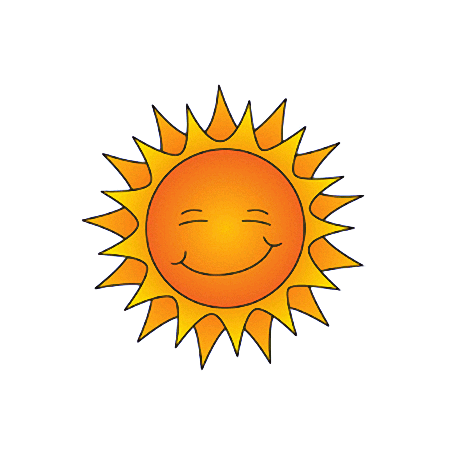 № п/пКоличество балловЮношиДевушки11002.38.03.25.02952.40.03.30.03902.50.03.35.04853.00.03.40.05803.10.03.45.06753.20.03.50.07703.30.03.55.08653.32.04.00.09603.35.04.05.010553.38.04.10.011503.41.04.15.012453.44.04.20.013403.47.04.25.014353.50.04.30.015303.53.04.35.016253.57.04.40.017204.00.04.45.018154.05.04.50.019104.10.04.55.02054.15.05.00.0№ п/пКоличество балловЮношиДевушки11002852232952802203902752174852702145802652116752602097702552058652502019602451981055240195115023519212452301891340225186143522018315302151801625210177172020517418152001711910195168205190165№ п/пКоличество балловЮношиДевушки110030402952838390263648524345802232675203077018288651626960142410551222115010201245918134081614357141530612162551017204818153619102420512№ п/пКоличество балловЮношиДевушки1100805029576483907246485684458064426756040770573886554369605134105548321150453012454227134039241435362115303318162530151720271218152491910216205193№ п/пКоличество балловЮношиДевушки110012.214.829512.314.939012.415.048512.515.158012.615.267512.715.377012.915.586513.015.796013.215.9105513.416.1115013.516.2124513.616.3134013.716.4143513.816.5153013.916.6162514.016.7172014.116.8181514.216.9191014.317.020514.617.2№ п/пКоличество балловЮношиДевушки110030.038.029531.039.039032.040.048533.041.058034.042.067535.043.077036.044.086537.045.096038.046.0105539.047.0115040.048.0124543.051.0134048.056.0143551.01.01.0153054.01.06.016251.00.01.12.017201.06.01.18.018151.12.01.24.019101.20.01.32.02051.30.01.40.0